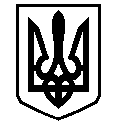 У К Р А Ї Н АВАСИЛІВСЬКА МІСЬКА РАДАЗАПОРІЗЬКОЇ ОБЛАСТІР О З П О Р Я Д Ж Е Н Н Яміського голови15 січня   2019                                                                                                           №  05Про призначення  відповідальної особи, на яку покладено обов’язки забезпечення застосування електронного  підпису у Василівській міській раді Запорізької області              Керуючись ст.42 Закону України «Про місцеве самоврядування»,  Постановою Кабінету Міністрів України від 19.09.2018 №749  «Про затвердження Порядку використання електронних довірчих послуг в органах державної влади, органах місцевого самоврядування, підприємствах, установах та організаціях державної форми власності»1. Призначити Добрулю Романа Вікторовича, провідного спеціаліста з комп’ютерного забезпечення відділу юридичного забезпечення та організаційної роботи виконавчого апарату Василівської міської ради, відповідальною особою, на яку покладено обов’язки забезпечення електронного  підпису у Василівській міській раді Запорізької області.  2.  Контроль за виконанням даного розпорядження покласти на керуючого справами виконавчого комітету, начальника відділу юридичного забезпечення та організаційної роботи  виконавчого апарату міської ради Кривулю В.В.Міський голова                                                                                             Л.М.Цибульняк